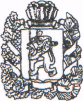                               КРАСНОЯРСКИЙ КРАЙ САЯНСКИЙ РАЙОН               Администрация Большеильбинского сельсовета                                       ПОСТАНОВЛЕНИЕ27.12.2021                     с.Большой Ильбин                                            № 24Об утверждении перечня товаров, работ и услуг, авансовые платежи по которым могут предусматриваться в размере 100 процентов от суммы договора (контракта).       В соответствии со статьей 219 Бюджетного кодекса Российской Федерации, руководствуясь статьей 34 Устава Большеильбинского сельсовета Саянского района,ПОСТАНОВЛЯЮ:1. Установить, что при заключении договоров (контрактов) на поставку товаров, выполнение работ, оказание услуг предусматривают условия оплаты по факту поставки товаров, выполнения работ, оказания услуг.  Установление условия частичной или полной предоплаты возможно в следующих случаях: оплата товаров (работ, услуг) в размере 100 процентов от суммы договора (контракта) на поставку товаров, выполнение работ, оказание  услуг, но не более лимитов бюджетных обязательств, подлежащих исполнению за счет средств бюджета Большеильбинского сельсовета в соответствующем финансовом году, в соответствии с Перечнем товаров, работ и услуг, авансовые платежи по которым могут предусматриваться в размере 100 процентов от суммы договора (контракта), согласно приложению № 1;оплата товаров (работ, услуг) в размере 30 процентов от суммы договора (контракта), но не более лимитов бюджетных обязательств, подлежащих исполнению за счет средств бюджета Большеильбинского сельсовета в соответствующем финансовом году, если иное не предусмотрено законодательством Российской Федерации, по остальным договорам (контрактам).2. Контроль за исполнением настоящего постановления оставляю за собой. 3.Настоящее постановление вступает в силу со дня подписания и распространяет свое действие на правоотношения, возникшие с 1 января 2021 года.  Глава Большеильбинского сельсовета                                                     В.В. Рябцев                                                                                                                      Приложение № 1 к постановлению                                                                                                                       администрации Большеильбинского                                                                                                                         сельсовета от 27.12.2021 № 24Перечень товаров, работ и услуг, авансовые платежи по которым могут предусматриваться в размере 100 процентов от суммы договора (контракта)1. Услуги по подписке на периодические издания, услуги почтовой связи.2. Услуги по обучению на курсах повышения квалификации, взносы на участие в семинарах, соревнованиях, конференциях, выставках.3. Услуги сотовой связи, стационарной телефонной связи, информационно-телекоммуникационной сети Интернет.4. Услуги по экспертизе оргтехники и оборудования.5. Услуги по санитарным эпидемиологическим и гигиеническим исследованиям.6. Услуги по сантарно-эпидемиологической экспертизе проекта зон санитарной охраны водозаборных скважин.7. Услуги по техническому учету объектов недвижимости.8. Выполнение кадастровых работ по определению местоположения Границ населенных пунктов. 9.Услуги по государственной экологической экспертизе. 10. Приобретение основных средств